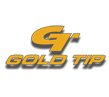  Contact: Jake EdsonCommunications ManagerOutdoor Products	(763) 323-3865FOR IMMEDIATE RELEASE 		 		    E-mail: pressroom@vistaoutdoor.comGold Tip Announced as Official Archery
Partner of the Boy Scouts of AmericaGold Tip Supports Scouting and Youth Archery ProgramsAMERICAN FORK, Utah – July 20, 2017 – Gold Tip, maker of the toughest arrows and crossbow bolts on the market, is now the official archery partner of the Boy Scouts of America. Gold Tip will become the exclusive arrow at the Summit Bechtel Family National Scout Reserve, home of the Boy Scouts National Jamboree and high adventure courses. Gold Tip has provided almost 8,000 custom-crafted arrows to meet the needs of these youth archery programs. “Gold Tip is proud to be a strong supporter of youth archery and the Boy Scouts of America,” said Mike Powell, Global Product Director for Gold Tip. “Recruiting the next generation of hunters and archers, is our duty and our pleasure. The programs provide so much more than archery instruction. They build character and abilities that can be carried through life. Our motto is ‘Start Tough, Stay True,’ and we are proud to carry those values beyond our products and into the lives of youth.”The Summit Bechtel Reserve is the permanent home of the 2017 Boy Scouts National Jamboree, which runs July 19 to 28 this year. The event will attract 40,000 Scouts and instructors from across the country. The 10,600-acre property is also home to a series of summer high adventure courses called “The Marksman,” which include both target and 3-D archery courses.Through years of advancement and excellence in manufacturing graphite arrows, the Gold Tip name has come to stand for the most innovative, durable and precise carbon arrows in the world. Every Gold Tip arrow is manufactured from the finest aerospace-grade materials and built to meet the industry’s weight and straightness specifications. That's why many of the world's top professional archers depend on Gold Tip, and why so many bowhunters and target archers single out Gold Tip for making the toughest arrows they've ever shot.For more than 100 years, Boy Scouts of America has helped build future leaders by combining educational activities and lifelong values with fun. Throughout the BSA, all program divisions use responsible outdoor activities to promote character development and values-based leadership. Shooting sports, such as archery, have the ability to attract and retain youth. More than 2 million shooting sports and archery merit badges are earned by Scouts, and more than 645 Scout-specific camps offer archery programs onsite. For more information on the Summit Bechtel Reserve, the Boy Scouts of America, and “The Marksman” summer adventure courses, visit www.summitbsa.orgGold Tip and Bee Stinger are Vista Outdoor brands and two of the most recognizable and trusted names in tournament archery and in bowhunting. For more information, visit www.GoldTip.com and www.beestinger.com.About Vista OutdoorVista Outdoor is a leading global designer, manufacturer and marketer of consumer products in the growing outdoor sports and recreation markets. The company operates in two segments, Shooting Sports and Outdoor Products, and has a portfolio of well-recognized brands that provides consumers with a wide range of performance-driven, high-quality and innovative products for individual outdoor recreational pursuits. Vista Outdoor products are sold at leading retailers and distributors across North America and worldwide. Vista Outdoor is headquartered in Utah and has manufacturing operations and facilities in 13 U.S. States, Canada, Mexico and Puerto Rico along with international customer service, sales and sourcing operations in Asia, Australia, Canada, and Europe. For news and information, visit www.vistaoutdoor.com or follow us on Twitter @VistaOutdoorInc and Facebook at www.facebook.com/vistaoutdoor.###